Publicado en Madrid el 31/08/2016 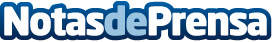 Cinco monedas digitales que no sabías que existíanEn el mundo de las criptomonedas existen alternativas al omnipresente Bitcoin. Foster Swiss, empresa participante en planes de expansión de empresas que trabajan con estas divisas, descubre las diferencias y particularidades de cinco monedas digitales poco conocidasDatos de contacto:Foster SwissNota de prensa publicada en: https://www.notasdeprensa.es/cinco-monedas-digitales-que-no-sabias-que Categorias: Internacional Derecho Finanzas Telecomunicaciones E-Commerce Software http://www.notasdeprensa.es